IN TWEE EXEMPLAREN TERUG TE STUREN			 Centrum	KlantnummerTUSSEN ENERZIJDS EN ANDERZIJDS"Cohezio" vzw, met maatschappelijke zetel gevestigd te 1000 Brussel, Bischoffsheimlaan 1-8, Externe Dienst voor Preventie en Bescherming op het werk (hierna genoemd: Externe Dienst PBW), erkend overeenkomstig de bepalingen van Boek II, Titel 3. – De externe dienst voor preventie en bescherming op het werk, van de Codex over het welzijn op het werk.WORDT OVEREENGEKOMEN WAT VOLGT: De aangeslotene doet een beroep op de Externe Dienst PBW voor alle opdrachten die de wet van 4 augustus 1996 betreffende het welzijn van de werknemers bij de uitvoering van hun werk (hierna genoemd Welzijnswet) en de codex over het welzijn op het werk opleggen maar die de Interne Dienst van de aangeslotene zelf niet kan vervullen. Deze taakverdeling wordt opgenomen in een identificatiedocument. Dit document bepaalt de aard, de omvang en de minimumduur van de toevertrouwde taken. Het identificatiedocument maakt integraal deel uit van deze aansluitingsovereenkomst.Deze overeenkomst vangt aan op:      	Elke partij kan de overeenkomst beëindigen mits een opzegging door één van de partijen en mits naleving van een opzeggingstermijn van ten minste zes maanden die aanvangt op de eerste dag van de maand die volgt op deze waarin de opzegging werd gegeven en die eindigt op 31 december van, al naargelang, het lopende kalenderjaar of het volgende kalenderjaar. De opzegging wordt per aangetekend schrijven betekend. De Externe Dienst PBW treedt aanvullend op ten opzichte van de Interne Dienst van de aangeslotene en kan dus de Interne Dienst in geen geval vervangen. De Externe Dienst PBW zal de noodzakelijke kennis en vaardigheden ter beschikking stellen zodat de opdrachten van de Interne Dienst van de aangeslotene, volledig kunnen worden vervuld.Wanneer een beroep wordt gedaan op de Externe Dienst PBW, is de interne preventieadviseur van de aangeslotene steeds belast met de coördinatie van de samenwerking. De interne preventieadviseur bezorgt Cohezio hierbij alle nodige informatie, documenten en adviezen zodat de Externe Dienst PBW zijn opdrachten op een correcte wijze kan uitvoeren.Opdat de Externe Dienst PBW zijn opdrachten zou kunnen uitvoeren, zal de aangeslotene de nodige middelen zoals lokalen en uitrusting, in zijn onderneming ter beschikking stellen van Cohezio. Deze middelen worden opgenomen in het identificatiedocument. Indien geen middelen ter beschikking worden gesteld door de aangeslotene, zal de Externe Dienst PBW zelf de nodige lokalen ter beschikking stellen voor de uitvoering van het medisch toezicht.De relaties met het Comité voor Preventie en Bescherming op het Werk, of bij ontstentenis van dit Comité, de vakbondsafvaardiging of de werknemers zelf, verlopen volgens de wettelijke bepalingen van de Welzijnswet en de Codex over het welzijn op het werk. Indien een preventieadviseur van Cohezio aanwezig moet zijn op de vergaderingen, wordt dit aangeduid op het identificatiedocument. De kostprijs van de prestaties van Cohezio wordt bepaald door de forfaitaire minimumbijdragen zoals vastgelegd in Boek II, Titel 3 van de Codex over het welzijn op het werk. Eventuele verplaatsingskosten en aanvullende of extra prestaties zijn niet in deze minimumbijdragen inbegrepen en kunnen dus bovenop deze bijdragen worden gefactureerd. Zie bijgevoegde tarievenlijst, die integraal deel uitmaakt van deze overeenkomst.De facturen zijn betaalbaar op de vervaldag behoudens specifieke schriftelijke overeenkomst tussen de partijen. Het bedrag van elke factuur die niet betaald is op de vervaldag, kan van rechtswege en zonder ingebrekestelling, verhoogd worden met 0,8% intrest per maand.Bij gebrek aan betaling op de vermelde vervaldag worden alle facturen, van rechtswege en zonder dat daartoe enige ingebrekestelling is vereist, onmiddellijk opeisbaar.Bij niet-betaling van de facturen heeft Cohezio het recht, om zonder dat hiertoe enige ingebrekestelling is vereist, al haar verbintenissen op te schorten tot volledige betaling van de facturen.Bij niet-betaling van één of meerdere facturen of bij vaststelling van ernstige inbreuken op de wetgeving welzijn op het werk vanwege de werkgever, behoudt Cohezio zich het recht voor, buitengerechtelijk, de overeenkomst te ontbinden met een aangetekend schrijven.  Elke klacht in verband met de facturen dient per aangetekend schrijven en binnen de 8 dagen na ontvangst, overgemaakt te worden aan de maatschappelijke zetel van Cohezio.In geval van betwisting zijn uitsluitend de rechtbanken te Brussel bevoegd.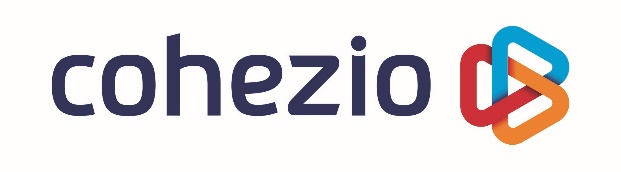 AANSLUITINGSCONTRACTDe onderneming BenamingAdresOndernemingsnummerRSZ-identificatienummerActiviteit (NACE)Hier vertegenwoordigd door (naam, voornaam en hoedanigheid)Contactgegevens (telefoon, e-mailadres)Die bevestigt dat er op dit ogenblikwerknemers tewerkgesteld wordenwerknemers tewerkgesteld wordenwerknemers tewerkgesteld wordenwerknemers tewerkgesteld wordenwerknemers tewerkgesteld wordenwerknemers tewerkgesteld wordenwerknemers tewerkgesteld wordenwerknemers tewerkgesteld wordenwerknemers tewerkgesteld wordenwerknemers tewerkgesteld wordenwerknemers tewerkgesteld wordenwerknemers tewerkgesteld wordenwerknemers tewerkgesteld wordenwerknemers tewerkgesteld wordenwerknemers tewerkgesteld wordenwerknemers tewerkgesteld wordenwerknemers tewerkgesteld wordenwerknemers tewerkgesteld wordenwerknemers tewerkgesteld wordenOpgemaakt in 2 exemplaren op, le teVoor de onderneming,Voor Cohezio,